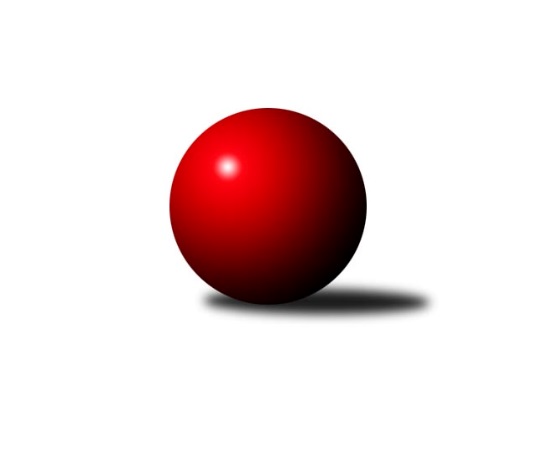 Č.11Ročník 2023/2024	25.5.2024 Meziokresní přebor ČB-ČK B 4 členné  2023/2024Statistika 11. kolaTabulka družstev:		družstvo	záp	výh	rem	proh	skore	sety	průměr	body	plné	dorážka	chyby	1.	TJ Spartak Trhové Sviny E	12	11	0	1	56.0 : 16.0 	(76.0 : 20.0)	1511	22	1068	442	43.4	2.	TJ Nová Ves B	11	5	1	5	35.0 : 31.0 	(40.5 : 47.5)	1452	11	1040	411	51.9	3.	Kuželky Borovany D	11	5	1	5	31.0 : 35.0 	(35.5 : 52.5)	1444	11	1049	395	58.6	4.	Kuželky Borovany E	12	1	0	11	16.0 : 56.0 	(32.0 : 64.0)	1333	2	988	345	73.7Tabulka doma:		družstvo	záp	výh	rem	proh	skore	sety	průměr	body	maximum	minimum	1.	TJ Spartak Trhové Sviny E	6	6	0	0	31.5 : 4.5 	(39.0 : 9.0)	1524	12	1617	1428	2.	Kuželky Borovany D	6	4	1	1	22.0 : 14.0 	(20.5 : 27.5)	1442	9	1465	1393	3.	TJ Nová Ves B	6	3	0	3	20.5 : 15.5 	(22.0 : 26.0)	1464	6	1534	1410	4.	Kuželky Borovany E	5	0	0	5	6.0 : 24.0 	(13.0 : 27.0)	1342	0	1407	1291Tabulka venku:		družstvo	záp	výh	rem	proh	skore	sety	průměr	body	maximum	minimum	1.	TJ Spartak Trhové Sviny E	6	5	0	1	24.5 : 11.5 	(37.0 : 11.0)	1504	10	1556	1435	2.	TJ Nová Ves B	5	2	1	2	14.5 : 15.5 	(18.5 : 21.5)	1445	5	1474	1397	3.	Kuželky Borovany D	5	1	0	4	9.0 : 21.0 	(15.0 : 25.0)	1406	2	1513	1307	4.	Kuželky Borovany E	7	1	0	6	10.0 : 32.0 	(19.0 : 37.0)	1343	2	1412	1229Tabulka podzimní části:		družstvo	záp	výh	rem	proh	skore	sety	průměr	body	doma	venku	1.	TJ Spartak Trhové Sviny E	9	9	0	0	45.0 : 9.0 	(59.0 : 13.0)	1523	18 	5 	0 	0 	4 	0 	0	2.	TJ Nová Ves B	9	4	1	4	28.0 : 26.0 	(33.5 : 38.5)	1450	9 	2 	0 	2 	2 	1 	2	3.	Kuželky Borovany D	9	4	1	4	25.0 : 29.0 	(27.5 : 44.5)	1428	9 	3 	1 	1 	1 	0 	3	4.	Kuželky Borovany E	9	0	0	9	10.0 : 44.0 	(24.0 : 48.0)	1304	0 	0 	0 	4 	0 	0 	5Tabulka jarní části:		družstvo	záp	výh	rem	proh	skore	sety	průměr	body	doma	venku	1.	TJ Spartak Trhové Sviny E	3	2	0	1	11.0 : 7.0 	(17.0 : 7.0)	1450	4 	1 	0 	0 	1 	0 	1 	2.	TJ Nová Ves B	2	1	0	1	7.0 : 5.0 	(7.0 : 9.0)	1472	2 	1 	0 	1 	0 	0 	0 	3.	Kuželky Borovany D	2	1	0	1	6.0 : 6.0 	(8.0 : 8.0)	1480	2 	1 	0 	0 	0 	0 	1 	4.	Kuželky Borovany E	3	1	0	2	6.0 : 12.0 	(8.0 : 16.0)	1382	2 	0 	0 	1 	1 	0 	1 Zisk bodů pro družstvo:		jméno hráče	družstvo	body	zápasy	v %	dílčí body	sety	v %	1.	Bohuslav Švepeš 	TJ Spartak Trhové Sviny E 	9	/	9	(100%)	18	/	18	(100%)	2.	Milan Churavý 	TJ Nová Ves B 	8	/	11	(73%)	12.5	/	22	(57%)	3.	Zbyněk Ilčík 	TJ Nová Ves B 	7.5	/	8	(94%)	13	/	16	(81%)	4.	Bohuslav Švepeš 	TJ Spartak Trhové Sviny E 	6.5	/	9	(72%)	15	/	18	(83%)	5.	Josef Špulka 	Kuželky Borovany D 	6	/	8	(75%)	10	/	16	(63%)	6.	Petra Aldorfová 	Kuželky Borovany D 	6	/	10	(60%)	10	/	20	(50%)	7.	František Stodolovský 	Kuželky Borovany E 	6	/	12	(50%)	14	/	24	(58%)	8.	Jiří Švepeš 	TJ Spartak Trhové Sviny E 	5	/	6	(83%)	11	/	12	(92%)	9.	Ladislav Staněk 	TJ Nová Ves B 	4	/	9	(44%)	7	/	18	(39%)	10.	Josef Svoboda 	TJ Spartak Trhové Sviny E 	3.5	/	4	(88%)	6	/	8	(75%)	11.	Jiří Janoch 	Kuželky Borovany D 	3	/	6	(50%)	5.5	/	12	(46%)	12.	Tomáš Novotný 	Kuželky Borovany D 	3	/	6	(50%)	4	/	12	(33%)	13.	Vlastimil Kříha 	TJ Spartak Trhové Sviny E 	3	/	8	(38%)	9	/	16	(56%)	14.	Milan Bednář 	TJ Nová Ves B 	2.5	/	4	(63%)	6	/	8	(75%)	15.	Lucie Kříhová 	TJ Spartak Trhové Sviny E 	2	/	3	(67%)	5	/	6	(83%)	16.	Bedřich Kroupa 	TJ Spartak Trhové Sviny E 	2	/	3	(67%)	5	/	6	(83%)	17.	Luděk Troup 	TJ Spartak Trhové Sviny E 	2	/	3	(67%)	4	/	6	(67%)	18.	Josef Malík 	Kuželky Borovany E 	2	/	4	(50%)	4	/	8	(50%)	19.	Radomil Dvořák 	Kuželky Borovany E 	2	/	6	(33%)	3	/	12	(25%)	20.	Milan Šimek 	Kuželky Borovany E 	2	/	7	(29%)	4	/	14	(29%)	21.	Karel Beleš 	Kuželky Borovany D 	2	/	7	(29%)	3	/	14	(21%)	22.	Iva Soukupová 	Kuželky Borovany E 	2	/	11	(18%)	3	/	22	(14%)	23.	Nela Horňáková 	TJ Spartak Trhové Sviny E 	1	/	1	(100%)	1	/	2	(50%)	24.	Radek Soukup 	Kuželky Borovany D 	1	/	6	(17%)	3	/	12	(25%)	25.	František Vašíček 	TJ Nová Ves B 	1	/	7	(14%)	1	/	14	(7%)	26.	Vojtěch Bravenec 	Kuželky Borovany D 	0	/	1	(0%)	0	/	2	(0%)	27.	Marek Rojdl 	TJ Spartak Trhové Sviny E 	0	/	2	(0%)	2	/	4	(50%)	28.	Jaroslava Frdlíková 	Kuželky Borovany E 	0	/	3	(0%)	2	/	6	(33%)	29.	Marie Dvořáková 	Kuželky Borovany E 	0	/	5	(0%)	2	/	10	(20%)	30.	Vladimír Severin 	TJ Nová Ves B 	0	/	5	(0%)	1	/	10	(10%)Průměry na kuželnách:		kuželna	průměr	plné	dorážka	chyby	výkon na hráče	1.	Nová Ves u Č.B., 1-2	1457	1051	406	55.7	(364.5)	2.	Trhové Sviny, 1-2	1457	1042	415	49.2	(364.5)	3.	Borovany, 1-2	1413	1027	385	61.9	(353.3)Nejlepší výkony na kuželnách:Nová Ves u Č.B., 1-2TJ Spartak Trhové Sviny E	1556	3. kolo	Milan Bednář 	TJ Nová Ves B	427	5. koloTJ Nová Ves B	1534	10. kolo	Bohuslav Švepeš 	TJ Spartak Trhové Sviny E	420	3. koloKuželky Borovany D	1513	10. kolo	Zbyněk Ilčík 	TJ Nová Ves B	419	3. koloTJ Nová Ves B	1513	5. kolo	Zbyněk Ilčík 	TJ Nová Ves B	407	10. koloTJ Spartak Trhové Sviny E	1508	9. kolo	Jiří Janoch 	Kuželky Borovany D	404	10. koloTJ Nová Ves B	1469	4. kolo	Milan Churavý 	TJ Nová Ves B	401	4. koloTJ Nová Ves B	1443	9. kolo	Zbyněk Ilčík 	TJ Nová Ves B	401	5. koloKuželky Borovany D	1420	4. kolo	Bohuslav Švepeš 	TJ Spartak Trhové Sviny E	400	9. koloTJ Nová Ves B	1417	3. kolo	Zbyněk Ilčík 	TJ Nová Ves B	400	4. koloKuželky Borovany E	1412	11. kolo	Milan Churavý 	TJ Nová Ves B	399	10. koloTrhové Sviny, 1-2TJ Spartak Trhové Sviny E	1617	6. kolo	Vlastimil Kříha 	TJ Spartak Trhové Sviny E	417	6. koloTJ Spartak Trhové Sviny E	1580	8. kolo	Bohuslav Švepeš 	TJ Spartak Trhové Sviny E	414	2. koloTJ Spartak Trhové Sviny E	1551	2. kolo	Jiří Švepeš 	TJ Spartak Trhové Sviny E	412	1. koloTJ Spartak Trhové Sviny E	1524	1. kolo	Bohuslav Švepeš 	TJ Spartak Trhové Sviny E	411	6. koloTJ Nová Ves B	1453	6. kolo	Bohuslav Švepeš 	TJ Spartak Trhové Sviny E	407	8. koloKuželky Borovany D	1447	2. kolo	Bohuslav Švepeš 	TJ Spartak Trhové Sviny E	404	8. koloKuželky Borovany D	1442	8. kolo	Bohuslav Švepeš 	TJ Spartak Trhové Sviny E	401	7. koloTJ Spartak Trhové Sviny E	1428	7. kolo	Jiří Švepeš 	TJ Spartak Trhové Sviny E	401	6. koloKuželky Borovany E	1307	1. kolo	Josef Špulka 	Kuželky Borovany D	396	8. koloKuželky Borovany E	1229	7. kolo	Bohuslav Švepeš 	TJ Spartak Trhové Sviny E	395	2. koloBorovany, 1-2TJ Spartak Trhové Sviny E	1531	4. kolo	Bohuslav Švepeš 	TJ Spartak Trhové Sviny E	430	4. koloTJ Spartak Trhové Sviny E	1479	10. kolo	Milan Churavý 	TJ Nová Ves B	424	7. koloTJ Nová Ves B	1474	7. kolo	Josef Svoboda 	TJ Spartak Trhové Sviny E	423	4. koloKuželky Borovany D	1465	3. kolo	Josef Špulka 	Kuželky Borovany D	415	11. koloTJ Spartak Trhové Sviny E	1461	5. kolo	Josef Malík 	Kuželky Borovany E	414	4. koloKuželky Borovany D	1458	1. kolo	Luděk Troup 	TJ Spartak Trhové Sviny E	407	10. koloTJ Nová Ves B	1457	1. kolo	Milan Churavý 	TJ Nová Ves B	407	1. koloKuželky Borovany D	1456	7. kolo	Iva Soukupová 	Kuželky Borovany E	396	3. koloKuželky Borovany D	1446	11. kolo	Jiří Janoch 	Kuželky Borovany D	393	7. koloTJ Spartak Trhové Sviny E	1435	11. kolo	Zbyněk Ilčík 	TJ Nová Ves B	390	8. koloČetnost výsledků:	6.0 : 0.0	1x	5.5 : 0.5	1x	5.0 : 1.0	8x	4.0 : 2.0	2x	3.0 : 3.0	1x	2.0 : 4.0	3x	1.5 : 4.5	1x	1.0 : 5.0	5x